Об утверждении Порядка предоставления и расходования из республиканского бюджета бюджетам муниципальных районов субсидий по созданию в общеобразовательных организациях, расположенных в сельской местности, условий для занятий физической культурой и спортом (с изменениями на 24 октября 2018 года)
ПРАВИТЕЛЬСТВО РЕСПУБЛИКИ БУРЯТИЯ

ПОСТАНОВЛЕНИЕ

от 26 мая 2017 года N 244


Об утверждении Порядка предоставления и расходования из республиканского бюджета бюджетам муниципальных районов субсидий по созданию в общеобразовательных организациях, расположенных в сельской местности, условий для занятий физической культурой и спортом ____________________________________________________________________
Утратил силу на основании Постановления Правительства РБ от 07.05.2020 N 247, вступившего в силу со дня официального опубликования (опубликован на официальном Интернет-портале Правительства Республики Бурятия www.egov-buryatia.ru - 08.05.2020).
____________________________________________________________________(с изменениями на 24 октября 2018 года)(в ред. Постановлений Правительства Республики Бурятия от 28.02.2018 N 104, от 24.10.2018 N 589)


В целях повышения эффективности использования бюджетных средств Правительство Республики Бурятия постановляет:
1. Утвердить прилагаемый Порядок предоставления и расходования из республиканского бюджета бюджетам муниципальных районов субсидий по созданию в общеобразовательных организациях, расположенных в сельской местности, условий для занятий физической культурой и спортом.
2. Настоящее постановление вступает в силу со дня его подписания.

Временно исполняющий обязанности
Главы Республики Бурятия -
Председателя Правительства
Республики Бурятия
А.ЦЫДЕНОВ Порядок предоставления и расходования из республиканского бюджета бюджетам муниципальных районов субсидий по созданию в общеобразовательных организациях, расположенных в сельской местности, условий для занятий физической культурой и спортом

Утвержден
Постановлением Правительства
Республики Бурятия
от 26.05.2017 N 244 (в ред. Постановлений Правительства Республики Бурятия от 28.02.2018 N 104, от 24.10.2018 N 589)

1. Настоящим Порядком определяются цели, условия предоставления из республиканского бюджета бюджетам муниципальных районов субсидий (далее - субсидии) на создание в общеобразовательных организациях, расположенных в сельской местности, условий для занятий физической культурой и спортом.
2. Субсидии предоставляются из республиканского бюджета на ремонт спортивных залов общеобразовательных организаций, расположенных в сельской местности, в целях создания в них условий для занятий физической культурой и спортом.
3. Субсидии предоставляются при условии наличия в бюджетах муниципальных районов бюджетных ассигнований на создание в общеобразовательных организациях, расположенных в сельской местности, условий для занятий физической культурой и спортом с учетом уровня софинансирования в размере не менее 1 процента от общего объема финансирования из федерального и республиканского бюджетов.
(п. 3 в ред. Постановления Правительства Республики Бурятия от 24.10.2018 N 589)
4. Критерием отбора муниципальных районов для получения субсидий является наличие спортивных залов в общеобразовательной организации, расположенной в сельской местности, требующих ремонта.
5. Субсидии предоставляются на основании заключаемого между Министерством образования и науки Республики Бурятия (далее - Министерство) и администрацией муниципального района в Республике Бурятия соглашения о предоставлении и расходовании субсидий на создание в общеобразовательных организациях, расположенных в сельской местности, условий для занятий физической культурой и спортом, в котором определяются:
1) размер предоставляемой субсидии, порядок, условия и сроки ее перечисления в бюджет муниципального района, а также объем бюджетных ассигнований бюджета муниципального района на реализацию соответствующих расходных обязательств;
2) обязательства муниципального района по целевому использованию субсидии и выполнению условий предоставления субсидии;
3) обязательства муниципального района по возврату полной суммы средств субсидии, не использованной до конца текущего года и (или) использованной не по целевому назначению;
4) значение показателя результативности использования субсидии и обязательство по его достижению;
5) сроки и порядок представления отчетности об осуществлении расходов бюджета муниципального района, источником финансового обеспечения которых является субсидия, а также о достижении значений показателей результативности использования субсидии;
6) порядок осуществления контроля за выполнением муниципальным районом обязательств, предусмотренных соглашением;
7) последствия недостижения муниципальным районом установленных значений показателей результативности использования субсидии;
8) ответственность муниципального района за нецелевое использование средств субсидии;
9) ответственность за несоблюдение сторонами условий соглашения;
10) иные условия соглашения.
6. Размер субсидии определяется по следующей формуле: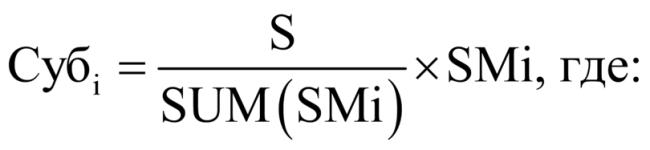 

Субi - размер субсидии, предоставляемой i-му муниципальному району (городскому округу);
S - общий размер субсидий на создание в общеобразовательных организациях, расположенных в сельской местности, условий для занятий физической культурой и спортом, тыс. рублей;
SMi - локальный сметный расчет на ремонт спортивного зала в общеобразовательной организации, расположенной в сельской местности, условий для занятий физической культурой и спортом в i-м муниципальном районе (городском округе), тыс. рублей;
SUM(SMi) - общая сумма локальных сметных расчетов на ремонт в общеобразовательных организациях, расположенных в сельской местности, условий для занятий физической культурой и спортом, тыс. рублей.
7. Для получения субсидии администрация муниципального района до 15 марта текущего финансового года представляет в Министерство:
(в ред. Постановления Правительства Республики Бурятия от 28.02.2018 N 104)
заявку на получение средств субсидии;
выписку из бюджета муниципального района, подтверждающую софинансирование расходного обязательства;
локальный сметный расчет на ремонт спортивного зала общеобразовательной организации.
8. Министерство в течение пяти рабочих дней после окончания срока подачи заявок принимает решение о предоставлении субсидий на создание в общеобразовательных организациях, расположенных в сельской местности, условий для занятий физической культурой и спортом либо об отказе в предоставлении субсидий.
9. Основанием для отказа в предоставлении субсидий муниципальному образованию является представление неполного пакета документов либо представление документов позже установленного срока.
10. Органы местного самоуправления несут ответственность за соблюдение условий предоставления и целевое расходование субсидий.
11. Муниципальные районы представляют ежемесячно, не позднее 15 числа месяца, следующего за отчетным месяцем, в Министерство отчет об осуществлении расходов бюджетов муниципальных образований, источником финансового обеспечения которых являются субсидии, а также о достижении значений показателей результативности использования субсидий по форме, утверждаемой Министерством.
(п. 11 в ред. Постановления Правительства Республики Бурятия от 28.02.2018 N 104)
12. Не использованный до конца текущего года остаток субсидий подлежит возврату в республиканский бюджет в соответствии с действующим законодательством.
13. В случае нецелевого использования субсидии и (или) нарушения муниципальным районом условий ее предоставления к муниципальному району применяются бюджетные меры принуждения, предусмотренные бюджетным законодательством Российской Федерации.
Решение о приостановлении перечисления (сокращении объема) субсидии бюджету муниципального района не принимается в случае, если условия предоставления субсидии были не выполнены в силу обстоятельств непреодолимой силы.
14. Оценка эффективности осуществления расходов, источником финансового обеспечения которых является субсидия, и соблюдения условий ее предоставления осуществляется Министерством на основании сравнения планируемых и достигнутых значений показателя результативности использования субсидии муниципальным районом - количество общеобразовательных организаций, расположенных в сельской местности, в которых отремонтированы спортивные залы, ед.
15. Перечисление субсидий осуществляется в установленном порядке на счета, открытые территориальным органам Федерального казначейства по Республике Бурятия в Отделении - Национальном Банке по Республике Бурятия для учета операции со средствами бюджетов муниципальных образований в Республике Бурятия.
16. Контроль за соблюдением муниципальными районами условий предоставления и расходования субсидий осуществляется Министерством и органами финансового контроля.